Abbeyfield School Governing Board Register of Governor Interests Academic Year 2022-2023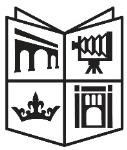 DesignationGovernor TypeNAMEGovernor Business InterestsGovernance of other educational establishmentsRelationship to any member of school staffDate AppointedTerm of office endsChairCo-optedMr Paul Wilson NoneNoneNone22/07/201906/07/2025Vice-Chair/Safeguarding Co-optedMiss Carolyn CookNoneSt Nicholas Primary SchoolNone08/09/202107/09/2024Authority  Mrs Jessica     AcklandNone None None 07/09/202307/09/2026ParentMr Jon ThurlowNoneNoneNone29/03/202328/03/2026WhistleblowingParentMrs RebeccaSageNoneNoneNone03/11/202002/11/2024Co-optedMr StuartMillwardNoneNoneNone07/12/202207/12/2025EqualitiesCo-optedMr Bryan SladeNoneKings Lodge PrimarySchoolNone07/12/202307/12/2026SENDCo-optedMrs Liz BanisterNoneLacock Primary SchoolNone07/09/202206/09/2025Co-optedMiss Tina FoleyNoneNoneNone07/09/202206/09/2025Co-optedVACANTHead TeacherMr NickNorgroveNoneNoneNone01/01/2019N/AStaffMiss Selina JonesNoneNoneNone08/09/202107/09/2025Governors who have left office in Academic Year 2022 - 2023Governors who have left office in Academic Year 2022 - 2023Governors who have left office in Academic Year 2022 - 2023Governors who have left office in Academic Year 2022 - 2023Governors who have left office in Academic Year 2022 - 2023Governors who have left office in Academic Year 2022 - 2023Governors who have left office in Academic Year 2022 - 2023Governors who have left office in Academic Year 2022 - 2023DesignationGovernor TypeNAMEGovernor Business InterestsGovernance of other educational establishmentsRelationship to any member of school staffDate AppointedDate and reason, they left officeParentStacy Nicholasn/an/an/aResigned post Mr PatrickWintourNoneNoneNone05/07/2023 –Term of office ended 